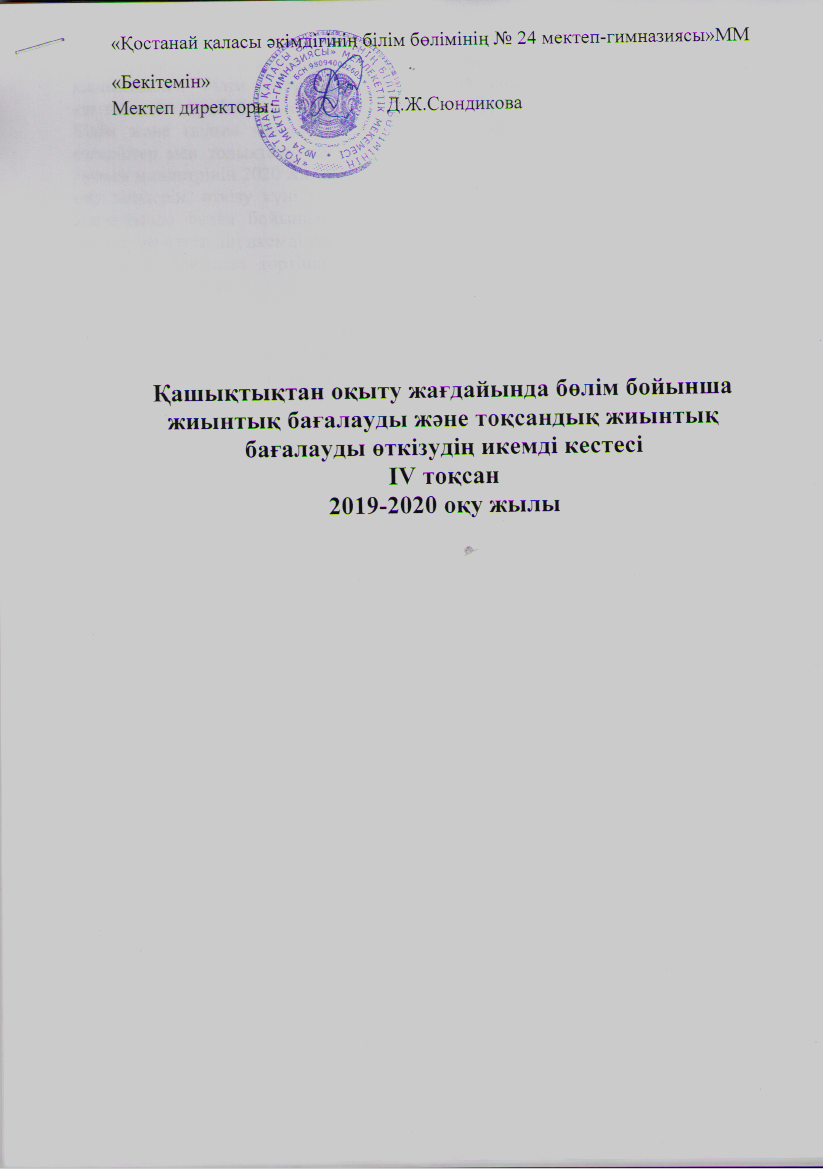  «Коронавирустық инфекция COVID -19 пандемиясы кезеңінде оқу үрдісінің қашықтықтан білім беру технологияларына көшуі кезінде білім сапасын қамтамасыз ету бойынша қосымша шаралар туралы» Қазақстан Республикасы Білім және ғылым министрінің 2020 жылғы 08 сәуірдегі №135 бұйрығына өзгерістер мен толықтыру енгізу туралы» Қазақстан Республикасы Білім және ғылым министрінің 2020 жылғы 30 сәуірдегі № 168 бұйрығын негізге ала отырып, оқу пәндерін, өткізу күні мен уақытын көрсете отырып, қашықтықтан оқыту жағдайында бөлім бойынша жиынтық бағалауды және тоқсандық жиынтық бағалауды өткізудің икемді кестесі жасалды.Мектеп бойынша төртінші тоқсанды 6 сәуірден бастап қашықтықтан 505 оқушы білім алуда.БЖБ өткізу мерзімі:Апталық жүктемесі 2 және одан да артық сағатты құрайтын оқу пәндері бойынша 1 БЖБ және 1 ТЖБ жүргізіледі.Оқу жүктемесі аптасына 1 сағатты құрайтын оқу пәндерінен бөлім бойынша 1 жиынтық жұмыс жүргізіледі.Оқу жүктемесі аптасына 2 және одан артық сағатты құрайтын оқу пәндері бойынша 2020 жылғы 4 – 11 мамыр аралығында БЖБ жүргізіледі.Оқу жүктемесі аптасына 1 сағатты құрайтын оқу пәндері бойынша 2020 жылғы 11 – 15 мамыр аралығында БЖБ жүргізіледі.ТЖБ өткізу мерзімі:1 – 4 сыныптарда ТЖБ өткізу мерзімі 2020 жылғы 18 – 22 мамырБЖБ және ТЖБ саны (сыныптар және пәндер бойынша)1 сыныптар – 10 пән, 6 БЖБ, 4 ТЖБ2 сыныптар – 11 пән, 7 БЖБ, 5 ТЖБ3 сыныптар – 12 пән, 7 БЖБ, 6 ТЖБ4 сыныптар – 12 пән, 7 БЖБ, 6 ТЖБҚашықтықтан оқыту жағдайында бөлім бойынша жиынтық бағалауды және тоқсандық жиынтық бағалауды өткізудің икемді кестесі1 «А» сынып1 «Ә» сынып1 «Б»сынып1 «В» сынып1 «Г» сынып2 «А» сынып2 Ә» сынып2 «Б» сынып2 «В» сынып2 «Г» сынып3 «А» сыныптар3 «Ә» сыныптар3 «Б» сыныптар3 «В» сыныптар4 «А» сынып4 «Ә» сынып4 «Б» сынып4 «В» сынып№ПәнСағат саныБЖБТЖБ1Сауат ашу6112Орыс тілі2113Ағылшын тілі2114Математика4115Дүниетану1106Жаратылыстану1107Өзін-өзі тану10Есепт.8Музыка10Есепт.9Көркем еңбек10Есепт.10Дене шынықтыру30Есепт.№ПәнСағат саныБЖБТЖБ1Қазақ тілі4112Әдебиеттік оқу3113Орыс тілі2114Ағылшын тілі2115Математика4116Дүниетану1107Жаратылыстану1108Өзін-өзі тану10Есепт.9Музыка10Есепт.10Көркем еңбек10Есепт.11Дене шынықтыру30Есепт.№ПәнСағат саныБЖБТЖБ1Қазақ тілі4112Әдебиеттік оқу3113Орыс тілі2114Ағылшын тілі2115Математика5116АКТ1007Дүниетану1108Жаратылыстану2119Өзін-өзі тану10Есепт.10Музыка10Есепт.11Көркем еңбек10Есепт.12Дене шынықтыру30Есепт.№ПәнСағат саныБЖБТЖБ1Қазақ тілі4112Әдебиеттік оқу3113Орыс тілі2114Ағылшын тілі2115Математика5116АКТ1007Дүниетану1108Жаратылыстану2119Өзін-өзі тану10Есепт.10Музыка10Есепт.11Көркем еңбек10Есепт.12Дене шынықтыру30Есепт.№КүніПән, БЖБ(4 – 11.05 және 11 – 15.05 аралығы)Жауапты мұғалімдерКүніПән, ТЖБ(18 – 22.05 аралығы)Жауапты мұғалімдер14 мамырАғылшын тілі(І,ІІ топ)Тулебаева Ж.Ш.Есильбаева Ж.С.18 мамырАғылшын тілі(І,ІІ топ)Тулебаева Ж.Ш.Есильбаева Ж.С.25 мамырСауат ашуОрыс тілі (І,ІІ топ)Султанова К.С.Уразбаева Г.А.Нуркина Т.Ч.19 мамырСауат ашуОрыс тілі (І,ІІ топ)Султанова К.С.Уразбаева Г.А.Нуркина Т.Ч.36 мамырМатематикаСултанова К.С.20 мамырМатематикаСултанова К.С.411 мамырДүниетануСултанова К.С.--512 мамырЖаратылыстануСултанова К.С.--№КүніПән, БЖБ(4 – 11.05 және 11 – 15.05 аралығы)Жауапты мұғалімдерКүніПән, ТЖБ(18 – 22.05 аралығы)Жауапты мұғалімдер14 мамырАғылшын тілі(І,ІІ топ)Тулебаева Ж.Ш.Есильбаева Ж.С.18 мамырАғылшын тілі(І,ІІ топ)Тулебаева Ж.Ш.Есильбаева Ж.С.25 мамырСауат ашуОрыс тілі (І,ІІ топ)Абдулина А.Т.Уразбаева Г.А.Нуркина Т.Ч.19 мамырСауат ашуОрыс тілі (І,ІІ топ)Абдулина А.Т.Уразбаева Г.А.Нуркина Т.Ч.36 мамырМатематикаАбдулина А.Т.20 мамырМатематикаАбдулина А.Т.411 мамырДүниетануАбдулина А.Т.--512 мамырЖаратылыстануАбдулина А.Т.--№КүніПән, БЖБ(4 – 11.05 және 11 – 15.05 аралығы)Жауапты мұғалімдерКүніПән, ТЖБ(18 – 22.05 аралығы)Жауапты мұғалімдер14 мамырАғылшын тілі(І,ІІ топ)Тулебаева Ж.Ш.Кушкинбаева А.С.18 мамырАғылшын тілі(І,ІІ топ)Тулебаева Ж.Ш.Кушкинбаева А.С.25 мамырСауат ашуОрыс тілі (І,ІІ топ)Ещанова А.К.Уразбаева Г.А.Нуркина Т.Ч.19 мамырСауат ашуОрыс тілі (І,ІІ топ)Ещанова А.К.Уразбаева Г.А.Нуркина Т.Ч.36 мамырМатематикаЕщанова А.К.20 мамырМатематикаЕщанова А.К..411 мамырДүниетануЕщанова А.К.--512 мамырЖаратылыстануЕщанова А.К.--№КүніПән, БЖБ(4 – 11.05 және 11 – 15.05 аралығы)Жауапты мұғалімдерКүніПән, ТЖБ(18 – 22.05 аралығы)Жауапты мұғалімдер14 мамырАғылшын тілі(І,ІІ топ)Кушкинбаева А.С.Есильбаева Ж.С.18 мамырАғылшын тілі(І,ІІ топ)Кушкинбаева А.С.Есильбаева Ж.С.25 мамырСауат ашуОрыс тілі (І,ІІ топ)Сейдалина Н.С.Уразбаева Г.А.Нуркина Т.Ч.19 мамырСауат ашуОрыс тілі (І,ІІ топ)Сейдалина Н.С.Уразбаева Г.А.Нуркина Т.Ч.36 мамырМатематикаСейдалина Н.С.20 мамырМатематикаСейдалина Н.С.411 мамырДүниетануСейдалина Н.С.--512 мамырЖаратылыстануСейдалина Н.С.--№КүніПән, БЖБ(4 – 11.05 және 11 – 15.05 аралығы)Жауапты мұғалімдерКүніПән, ТЖБ(18 – 22.05 аралығы))Жауапты мұғалімдер14 мамырАғылшын тілі(І,ІІ топ)Кушкинбаева А.С.Есильбаева Ж.С.18 мамырАғылшын тілі(І,ІІ топ)Кушкинбаева А.С.Есильбаева Ж.С.25 мамырСауат ашуОрыс тілі (І,ІІ топ)Мухамбетова А.М.Уразбаева Г.А.Нуркина Т.Ч.19 мамырСауат ашуОрыс тілі (І,ІІ топ)Мухамбетова А.М.Уразбаева Г.А.Нуркина Т.Ч.36 мамырМатематикаМухамбетова А.М.20 мамырМатематикаМухамбетова А.М.411 мамырДүниетануМухамбетова А.М.--512 мамырЖаратылыстануМухамбетова А.М.--№КүніПән, БЖБ(4 – 11.05 және 11 – 15.05 аралығы)Жауапты мұғалімдерКүніПән, ТЖБ(18 – 22.05 аралығы)Жауапты мұғалімдер14 мамырӘдебиеттік оқуОрыс тілі (І,ІІ топ)Ахметова Ш.Б.Уразбаева Г.А.Нуркина Т.Ч.18 мамырӘдебиеттік оқуОрыс тілі (І,ІІ топ)Ахметова Ш.Б.Уразбаева Г.А.Нуркина Т.Ч.25 мамырҚазақ тіліАхметова Ш.Б.19 мамырҚазақ тіліАхметова Ш.Б.36 мамырМатематикаАғылшын тілі(І,ІІ топ)Ахметова Ш.Б.Кушкинбаева А.С.Есильбаева Ж.С.20 мамырАғылшын тілі(І,ІІ топ)МатематикаКушкинбаева А.С.ЕсильбаеваЖ.С.Ахметова Ш.Б.412 мамырЖаратылыстануАхметова Ш.Б.--515 мамырДүниетануАхметова Ш.Б.--№КүніПән, БЖБ(4 – 11.05 және 11 – 15.05 аралығы)– Жауапты мұғалімдерКүніПән, ТЖБ(18 – 22.05 аралығы)Жауапты мұғалімдер14 мамырӘдебиеттік оқуОрыс тілі (І,ІІ топ)Ертышпаева Ж.Ж.Уразбаева Г.А.Нуркина Т.Ч.18 мамырӘдебиеттік оқуОрыс тілі (І,ІІ топ)Ахметова Ш.Б.Уразбаева Г.А.Нуркина Т.Ч.25 мамырҚазақ тіліЕртышпаева Ж.Ж.19 мамырҚазақ тіліЕртышпаева Ж.Ж.36 мамырМатематикаАғылшын тілі(І,ІІ топ)ЕртышпаеваЖ.Ж.КушкинбаеваА.С.Есильбаева Ж.С.20 мамырАғылшын тілі(І,ІІ топ)МатематикаКушкинбаеваА.С.ЕсильбаеваЖ.С.ЕртышпаеваЖ.Ж.412 мамырЖаратылыстануЕртышпаева Ж.Ж.--515 мамырДүниетануЕртышпаева Ж.Ж.--№КүніПән, БЖБ(4 – 11.05 және 11 – 15.05 аралығы)Жауапты мұғалімдерКүніПән, ТЖБ(18 – 22.05 аралығы)Жауапты мұғалімдер14 мамырӘдебиеттік оқуОрыс тілі (І,ІІ топ)Жаксымбетова М.Б.Уразбаева Г.А.Нуркина Т.Ч.18 мамырӘдебиеттік оқуОрыс тілі (І,ІІ топ)ЖаксымбетоваМ.Б.Уразбаева Г.А.Нуркина Т.Ч.25 мамырҚазақ тіліЖаксымбетова М.Б.19 мамырҚазақ тіліЖаксымбетоваМ.Б.36 мамырМатематикаАғылшын тілі(І,ІІ топ)Жаксымбетова М.Б.КушкинбаеваА.С.Есильбаева Ж.С.20 мамырАғылшын тілі(І,ІІ топ)МатематикаКушкинбаеваА.С.Есильбаева Ж.С.ЖаксымбетоваМ.Б.412 мамырЖаратылыстануЖаксымбетова М.Б.--515 мамырДүниетануЖаксымбетова М.Б.--№КүніПән, БЖБ(4 – 11.05 және 11 – 15.05 аралығы)Жауапты мұғалімдерКүніПән, ТЖБ(18 – 22.05 аралығы)Жауапты мұғалімдер14 мамырӘдебиеттік оқуОрыс тілі (І,ІІ топ)Агитаева Д.К.Уразбаева Г.А.Нуркина Т.Ч.18 мамырӘдебиеттік оқуОрыс тілі (І,ІІ топ)Агитаева Д.К.Уразбаева Г.А.Нуркина Т.Ч.25 мамырҚазақ тіліАгитаева Д.К.19 мамырҚазақ тіліАгитаева Д.К.36 мамырМатематикаАғылшын тілі(І,ІІ топ)Агитаева Д.К.КушкинбаеваА.С.Есильбаева Ж.С.20 мамырАғылшын тілі(І,ІІ топ)МатематикаКушкинбаеваА.С.Есильбаева Ж.С.Агитаева Д.К.412 мамырЖаратылыстануАгитаева Д.К.--515 мамырДүниетануАгитаева Д.К.--№КүніПән, БЖБ(4 – 11.05 және 11 – 15.05 аралығы)Жауапты мұғалімдерКүніПән, ТЖБ(18 – 22.05 аралығы)Жауапты мұғалімдер14 мамырӘдебиеттік оқуОрыс тілі (І,ІІ топ)Осипова Б.К.Уразбаева Г.А.Нуркина Т.Ч.18 мамырӘдебиеттік оқуОрыс тілі (І,ІІ топ)Осипова Б.К.Уразбаева Г.А.Нуркина Т.Ч.25 мамырҚазақ тіліОсипова Б.К.19 мамырҚазақ тіліОсипова Б.К.36 мамырМатематикаАғылшын тілі(І,ІІ топ)Осипова Б.К.КушкинбаеваА.С.Есильбаева Ж.С.20 мамырАғылшын тілі(І,ІІ топ)МатематикаКушкинбаеваА.С.Есильбаева Ж.С.Осипова Б.К.412 мамырЖаратылыстануОсипова Б.К.--515 мамырДүниетануОсипова Б.К.--№КүніПән, БЖБ(4 – 11.05 және 11 – 15.05 аралығы)Жауапты мұғалімдерКүніПән, ТЖБ(18 – 22.05 аралығы)Жауапты мұғалімдер15 мамырОрыс тілі (І,ІІ топ)Ағылшын тілі(І,ІІ топ)ЖаратылыстануУразбаева Г.А.Нуркина Т.Ч.Тулебаева Ж.Ш.Кушкинбаева А.С.Каримова Л.А.18 мамырӘдебиеттік оқуКаримова Л.А.26 мамырМатематикаҚазақ тіліӘдебиеттік оқуКаримова Л.А.Каримова Л.А.Каримова Л.А.19 мамырАғылшын тілі(І,ІІ топ)Орыс тілі (І,ІІ топ)ЖаратылыстануТулебаева Ж.Ш.Кушкинбаева А.С.Уразбаева Г.А.Нуркина Т.Ч.Каримова Л.А.414 мамырДүниетануКаримова Л.А.20 мамырМатематикаҚазақ тіліКаримова Л.А.Каримова Л.А.№КүніПән, БЖБ(4 – 11.05 және 11 – 15.05 аралығы)Жауапты мұғалімдерКүніПән, ТЖБ(18 – 22.05 аралығы)Жауапты мұғалімдер15 мамырОрыс тілі (І,ІІ топ)Ағылшын тілі(І,ІІ топ)ЖаратылыстануУразбаева Г.А.Нуркина Т.Ч.Тулебаева Ж.Ш.Кушкинбаева А.С.Калдаманова З.А.18 мамырӘдебиеттік оқуКалдаманова З.А.26 мамырМатематикаҚазақ тіліӘдебиеттік оқуКалдаманова З.А.Калдаманова З.А.Калдаманова З.А.19 мамырАғылшын тілі(І,ІІ топ)Орыс тілі (І,ІІ топ)ЖаратылыстануТулебаева Ж.Ш.Кушкинбаева А.С.Уразбаева Г.А.Нуркина Т.Ч.Калдаманова З.А.414 мамырДүниетануКалдаманова З.А.20 мамырМатематикаҚазақ тіліКалдамановаЗ.А. Калдаманова З.А.№КүніПән, БЖБ(4 – 11.05 және 11 – 15.05 аралығы)Жауапты мұғалімдерКүніПән, ТЖБ(18 – 22.05 аралығы)Жауапты мұғалімдер15 мамырОрыс тілі (І,ІІ топ)Ағылшын тілі(І,ІІ топ)ЖаратылыстануУразбаева Г.А.Нуркина Т.Ч.Тулебаева Ж.Ш.Кушкинбаева А.С.Наурузбаева Р.Ж.18 мамырӘдебиеттік оқуНаурузбаева Р.Ж26 мамырМатематикаҚазақ тіліӘдебиеттік оқуНаурузбаева Р.Ж.Наурузбаева Р.Ж.Наурузбаева Р.Ж.19 мамырАғылшын тілі(І,ІІ топ)Орыс тілі (І,ІІ топ)ЖаратылыстануТулебаева Ж.Ш.Кушкинбаева А.С.Уразбаева Г.А.Нуркина Т.Ч.Наурузбаева Р.Ж.414 мамырДүниетануНаурузбаева Р.Ж.20 мамырМатематикаҚазақ тіліНаурузбаева Р.Ж.Наурузбаева Р.Ж.№КүніПән, БЖБ(4 – 11.05 және 11 – 15.05 аралығы)Жауапты мұғалімдерКүніПән, ТЖБ(18 – 22.05 аралығы)Жауапты мұғалімдер15 мамырОрыс тілі (І,ІІ топ)Ағылшын тілі(І,ІІ топ)ЖаратылыстануУразбаева Г.А.Нуркина Т.Ч.Тулебаева Ж.Ш.Кушкинбаева А.С.Ермекова К.Т.18 мамырӘдебиеттік оқуЕрмекова К.Т.26 мамырМатематикаҚазақ тіліӘдебиеттік оқуЕрмекова К.Т.Ермекова К.Т.Ермекова К.Т.19 мамырАғылшын тілі(І,ІІ топ)Орыс тілі (І,ІІ топ)ЖаратылыстануТулебаева Ж.Ш.Кушкинбаева А.С.Уразбаева Г.А.Нуркина Т.Ч.Ермекова К.Т.414 мамырДүниетануЕрмекова К.Т.20 мамырМатематикаҚазақ тіліЕрмекова К.Т.Ермекова К.Т.№КүніПән, БЖБ(4 – 11.05 және 11 – 15.05 аралығы)Жауапты мұғалімдерКүніПән, ТЖБ(18 – 22.05 аралығы)Жауапты мұғалімдер14 мамырАғылшын тілі(І,ІІ топ)Орыс тілі (І,ІІ топ)Тулебаева Ж.Ш.Есильбаева Ж.С.Уразбаева Г.А.Нуркина Т.Ч.18 мамырАғылшын тілі(І,ІІ топ)Орыс тілі (І,ІІ топ)Тулебаева Ж.Ш.Есильбаева Ж.С.Уразбаева Г.А.Нуркина Т.Ч.25 мамырӘдебиеттік оқуМатематикаЖаратылыстануДуненбаева Б.К.Дуненбаева Б.К.Дуненбаева Б.К.19 мамырӘдебиеттік оқуМатематикаЖаратылыстануДуненбаева Б.К.Дуненбаева Б.К.Дуненбаева Б.К.36 мамырҚазақ тіліДуненбаева Б.К.20 мамырҚазақ тіліДуненбаева Б.К.414 мамырДүниетануДуненбаева Б.К.--№КүніПән, БЖБ(4 – 11.05 және 11 – 15.05 аралығы)Жауапты мұғалімдерКүніПән, ТЖБ(18 – 22.05 аралығы)Жауапты мұғалімдер14 мамырАғылшын тілі(І,ІІ топ)Орыс тілі (І,ІІ топ)Тулебаева Ж.Ш.Есильбаева Ж.С.Уразбаева Г.А.Нуркина Т.Ч.18 мамырАғылшын тілі(І,ІІ топ)Орыс тілі (І,ІІ топ)Тулебаева Ж.Ш.Есильбаева Ж.С.Уразбаева Г.А.Нуркина Т.Ч.25 мамырӘдебиеттік оқуМатематикаЖаратылыстануАнтаева М.Т.Антаева М.Т.Антаева М.Т.19 мамырӘдебиеттік оқуМатематикаЖаратылыстануАнтаева М.Т.Антаева М.Т.Антаева М.Т.35 мамырҚазақ тіліАнтаева М.Т.20 мамырҚазақ тіліАнтаева М.Т.414 мамырДүниетануАнтаева М.Т.--№КүніПән, БЖБ(4 – 11.05 және 11 – 15.05 аралығы)Жауапты мұғалімдерКүніПән, ТЖБ(18 – 22.05 аралығы)Жауапты мұғалімдер14 мамырАғылшын тілі(І,ІІ топ)Орыс тілі (І,ІІ топ)Тулебаева Ж.Ш.Есильбаева Ж.С.Уразбаева Г.А.Нуркина Т.Ч.18 мамырАғылшын тілі(І,ІІ топ)Орыс тілі (І,ІІ топ)Тулебаева Ж.Ш.Есильбаева Ж.С.Уразбаева Г.А.Нуркина Т.Ч.25 мамырӘдебиеттік оқуМатематикаЖаратылыстануКамалова А.М.Камалова А.М.Камалова А.М.19 мамырӘдебиеттік оқуМатематикаЖаратылыстануКамалова А.М.Камалова А.М.Камалова А.М.36 мамырҚазақ тіліКамалова А.М.20 мамырҚазақ тіліКамалова А.М.414 мамырДүниетануКамалова А.М.--№КүніПән, БЖБ(4 – 11.05 және 11 – 15.05 аралығы)Жауапты мұғалімдерКүніПән, ТЖБ(18 – 22.05 аралығы)Жауапты мұғалімдер14 мамырАғылшын тілі(І,ІІ топ)Орыс тілі (І,ІІ топ)Тулебаева Ж.Ш.Есильбаева Ж.С.Уразбаева Г.А.Нуркина Т.Ч.18 мамырАғылшын тілі(І,ІІ топ)Орыс тілі (І,ІІ топ)Тулебаева Ж.Ш.Есильбаева Ж.С.Уразбаева Г.А.Нуркина Т.Ч.25 мамырӘдебиеттік оқуМатематикаЖаратылыстануАманбаева Г.К.Аманбаева Г.К.Аманбаева Г.К.19 мамырӘдебиеттік оқуМатематикаЖаратылыстануАманбаева Г.К.Аманбаева Г.К.Аманбаева Г.К.36 мамырҚазақ тіліАманбаева Г.К.20 мамырҚазақ тіліАманбаева Г.К.414 мамырДүниетануАманбаева Г.К.--